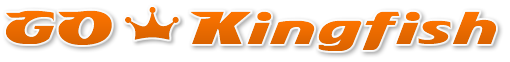 2020 GeeGee Winterlude Long Course InvitationalDATE(S):		February 22-23, 2020	Region: Eastern	 HOSTED BY:		GO KINGFISHLOCATION:	University of Ottawa Pool, Montpetit Hall, Ottawa, Ontario FACILITY:	The University of Ottawa Pool is an eight lane 50 M pool.  This meet will be single ended and will be using the deep end.  The shallow end will be available for continuous warm-up / cool down during the meet.  There is a large spectator gallery for viewing.PURPOSE:	Long Course (pm) InvitationalMEET PACKAGE:	   SAFETY & LIABILITY:	Swimming Canada and Swim Ontario believes that athletes, coaches, officials, support staff and volunteers have the right to participate in a safe and inclusive sport environment that is free of abuse, harassment and discrimination.  For additional resources click HERE.	Only participating swimmers, officials, certified registered coaches, and authorized people are allowed on deck.Rowan’s Law – Concussion ManagementThe Rowan’s Law requirements came into effect on July 1, 2019.  Swim Ontario takes the health and well-being of all participants in sport and recreation activities very seriously and is committed to helping all in the Swim Ontario family succeed in swimming and other activities.   Parents, coaches, officials, volunteers and swimmers all have a role to play in ensuring the safety of all participants at sanctioned competitions in Ontario.  We must create an environment that encourages and motivates participants to assume responsibility for their own safety and the safety of others.   Until further protocols or procedures are in place, the concussion management protocol will take effect for all participants at a Swim Ontario sanctioned competition that are involved in an incident resulting in a significant impact to the head, face, neck or body.  If symptoms of a possible concussion are present the participant shall be removed from any further Swim Ontario sanctioned activity until they receive Swim Ontario approval upon clearance, in writing, by a medical professional with experience in concussion treatment/protocols.  For full details and resources on Rowan’s Law and Concussion management protocols click  HERE.Open and Observable EnvironmentSwimming Canada and Swim Ontario is dedicated to providing a safe and inclusive environment, which involves promoting Open and Observable Environments. This means making meaningful and concerted efforts to avoid situations where a coach/official/staff member, etc. might be alone with an athlete. All interactions between an athlete and an individual who is in a position of trust should normally, and wherever possible, be in an environment or space that is both ‘open’ and ‘observable’ to others. Event Photography/VideographyIn order to minimize risk, all photographs and video taken at Swimming Canada/Swim Ontario sanctioned competitions, whether taken by a professional photographer or videographer, spectator, team support staff or any other participant, must observe generally accepted standards of decency. Under no circumstances are cameras or other recording devices allowed in the area immediately behind the starting blocks during practice or competition starts, or in locker rooms, bathrooms, or any other dressing area.  For full details click HEREOnly individuals that have made application and received authorization to record the event, in any manner, in any medium or context now known or hereafter developed, shall be granted access to the designated deck area and permission to do so.  Please contact Meet Management for application and authorization.COMPETITIONCOORDINATOR:	Eric Apedaile, Email: eapedaile@gmail.comMEET MANAGER:	Sue McLennan, Email: meetmanager@kingfish.ca	Trainee: Denise BeauchesneDESCRIPTION:	All events will be long course – Open/Timed finals using the entire 50 meter pool. All events will be swum Mixed Gender with results separated by gender and age groups (except for relays).	COMPETITION RULES:	Sanctioned by Swim Ontario.
All current Swimming Canada (SC) rules will be followed.All swimmers participating in a provincially sanctioned meets shall be required to comply with swimwear rule GR 5.  Click HERE to view full details.  Advanced notification for exemption or for clarification of the rule please see the Competition Coordinator.Swimming Canada Competition Warm-Up Safety Procedures will be in effect.  The full document can be viewed HERE.DIVE STARTS:	As per the Facility Rules for Dive Starts, this competition will be conducted as follows                               Starts will be conducted from Starting Platforms (blocks) as per FINA FR 2.3 and SW 4.1 from deep end only.RECORDS:	Swim Ontario has a completed certified pool length survey (25m and 50m pool only) for the aforementioned swimming pool and swim times achieved at this competition will be eligible for provincial or national records.  AGE UP DATE:	Ages submitted are to be as: February 22, 2020MIXED-GENDER:	An exemption from the requirement to swim events in gender separated events due to limited time, developmental opportunities or facility requirements and/or due to a missed swim, where on an exception basis, a referee agrees to have the swimmer swim with a heat of an opposite gender event.In spite of these exemptions, any swimmer who achieves a record time at a competition that recognizes records at any level (regional, provincial, national etc., whether age group or open) will not be recognized for that record unless the coach has advised the referee prior to the start of the session that there is a possibility of the record being broken, and the referee insures that the swimmer competes with competitors of the same gender for his/her heat.MIXED-RELAYS:	A mixed relay must have 2 girls and 2 boys. No other combination is allowed. The first leg of a relay is not an official time. Requests for official splits are not allowed for mixed relays.ELIGIBILITY:	 	Preference will be given to the host club first.	This is an invitational meet. Participation of this meet is at the full discretion of the host club.	Meet Management reserves the right to further limit individual swims to 3 per session and to limit heats if necessary to keep session times to within 4.5 hours.Foreign competitors are welcome, subject to the following provisions. All foreign competitors must be registered with an amateur swimming organization recognized by FINA.  All foreign swimmers and coaches must be duly registered and residents of the governing body for which they are competing. All swimmers and coaches must be in good standing with their respective governing swim body.  All foreign swimmers and coaches must have primary residence within the province /state or country for which they claim registration. Proof of residency may be green card, student ID, driver’s license, college residence or other document as deemed acceptable by Swim Ontario and shall be submitted with the Proof of Residence and Registration Status form to Swim Ontario no later than 7 days prior to start of competition.ENTRY FEE:	Individual Events $ 10Relays Events: $ 12Please make cheques payable to: Greater Ottawa Kingfish Swim Club or send an etransfer to billing@gokingfish.ca ENTRIES:		Online Entry Deadline: 10pm February 12, 2020Changes to entries will not be accepted after 10pm February 12, 2020.  After that time, fees will be calculated; no refunds will be granted for missed swims.Meet Management reserves the right to further limit individual swims to 3 per session and to limit heats if necessary to keep session times to within 4.5 hours.	Entries must be submitted using provable times, recorded during the qualifying period.  Swimmers with provable times recorded during the qualifying period must submit those times and not enter swimmers with “NT”.	NT entries are not permitted.	Swimmers may swim maximum of 3 events and 1 relay per session (8 events total for the weekend).CONVERSION:		Entry times are not to be converted.   Please submit times in course achieved.			SEEDING:	Seeding will be in the following order:	Entries with long course times in metres.	Entries with short course times in metres.SCHEDULE OF SESSIONS:SCHEDULE OF EVENTS:	See event list - AppendixCOACH’SREGISTRATION:	TIME SPLITS:	 ENTRIES:	No deck entries allowedCHECK IN 	Scratches are to be made at the clerk of course desk 30 minutes prior to the start of each     session.SCORING:	The following will be scored: Individuals points 9-7-6-5-4-3-2-1  Relay points 18-14-12-10-8-6-4-2 AWARDS: 	Ribbons will be awarded in the 12/under sessions only:  Individual 1st –8th     Relay 1st-3rd  	Final results will be divided into the following age groups for individual events: 			 			10 and under	Female & Male 						11/12		Female & Male 						13/14		Female & Male 						15/16		Female & Male 						17 and over	Female & Male
MEET RESULTS: 		The meet program will be run on Hy-Tek Meet Manager.	Results will be posted on Meet Mobile as quickly as possible at the meet.AppendixEvent ListSession #DateWarm UpStartFinishEstimated Duration122 Feb7am8am12pm4222 Feb12pm1pm5pm4323 Feb7am8am12pm4423 Feb12pm1pm5pm4Session 1Saturday, February 22, 2020Warm-up: 7:00 AM  -- Start: 8:00 AMSession 1Saturday, February 22, 2020Warm-up: 7:00 AM  -- Start: 8:00 AMSession 1Saturday, February 22, 2020Warm-up: 7:00 AM  -- Start: 8:00 AMEvent NumberEvent DescriptionAge1MIXED 4X100 FREE RELAY12 and under2MIXED 200 FREE12 and under3MIXED 100 BREAST12 and under4MIXED 50 FLY                      12 and under5MIXED 200 BACK                      12 and under6MIXED 50 FREE                      12 and under7MIXED 200 FLY                      12 and under8MIXED 50 BACK                      12 and under9MIXED 400 IM                     12 and under10MIXED 800 FREE                     12 and underSession 2Saturday, February 22, 2020Warm-up: 12:00 PM  -- Start: 1:00 PMSession 2Saturday, February 22, 2020Warm-up: 12:00 PM  -- Start: 1:00 PMSession 2Saturday, February 22, 2020Warm-up: 12:00 PM  -- Start: 1:00 PMEvent NumberEvent DescriptionAge11MIXED 4X100 FREE RELAY13 and over12MIXED 200 FREE13 and over13MIXED 100 BREAST13 and over14MIXED 50 FLY13 and over15MIXED 200 BACK13 and over16MIXED 50 FREE13 and over17MIXED 200 FLY13 and over18MIXED 50 BACK13 and over19MIXED 400 IM13 and over20MIXED 800 FREE13 and overSession 3Saturday, February 23, 2020Warm-up: 7:00 AM  -- Start: 8:00 AMSession 3Saturday, February 23, 2020Warm-up: 7:00 AM  -- Start: 8:00 AMSession 3Saturday, February 23, 2020Warm-up: 7:00 AM  -- Start: 8:00 AMEvent NumberEvent DescriptionAge21MIXED 4X100 IM RELAY12 and under22MIXED 200 IM12 and under23MIXED 100 FLY12 and under24MIXED 50 BREAST                      12 and under25MIXED 100 FREE                      12 and under26MIXED 200 BREAST                      12 and under27MIXED 100 BACK                      12 and under28MIXED 400 FREE                      12 and underSession 4Saturday, February 23, 2020Warm-up: 12:00 PM  -- Start: 1:00 PMSession 4Saturday, February 23, 2020Warm-up: 12:00 PM  -- Start: 1:00 PMSession 4Saturday, February 23, 2020Warm-up: 12:00 PM  -- Start: 1:00 PMEvent NumberEvent DescriptionAge29MIXED 4X100 IM RELAY13 and over30MIXED 200 IM13 and over31MIXED 100 FLY13 and over32MIXED 50 BREAST13 and over33MIXED 100 FREE13 and over34MIXED 200 BREAST13 and over35MIXED 100 BACK13 and over36MIXED 400 FREE13 and over